Тематичний тиждень«Тиждень щасливої дитини»«Тут вас люблять і ждуть»Дата: 04.06.20Мета: Поглбилюватизнаннядітей продошкільний навчальний заклад, в якому їх так люблять та чекають працівники; формуватиуявлення про правила поведінки у ДНЗ. Активізувати та збагатити словник дітей словами (дошкільний навчальник заклад, виховувати, чекати). Розвиватимовлення, пам'ять, уяву, мислення. Виховуватилюбов до дошкільного навчального закладу.Чи любите ви ходити в садочок?Чому?Що вам найбільше подобається робити в садочку?Які ваші улюблені іграшки?З ким ви найбільше любите гратись?Мультфільм для дітей про дитячий садочокhttps://www.youtube.com/watch?v=vtrL2POMjRg&t=56sПро кого ви переглянули мультфільм?Які тваринки відвідувала садочок?Що вони робили у садочку?Якими іграшками грались малята?Пісенька для дітей «Наш садок дитячий»https://www.youtube.com/watch?v=9fZQXCMSuxU(За бажанням вивчіть та проспівайте пісеньку разом з дітьми)Мультфільм для дітей «Вивчаємо дні тижня»https://www.youtube.com/watch?v=0e7X3frDlQIА чи кожного дня ви ходите у садочок?Як називаються ті дні, коли ви залишаєтесь вдома?Вивчаємо віршик про дитячий садок за мнемотаблицямиІ.Бражкевич «У дитячому садку»Наш Івасик в дитсадку, Як барвінок у вінку,А навколо нього друзі – Як весною квіти в лузі. Завели швидкий танок, Звеселили дитсадок.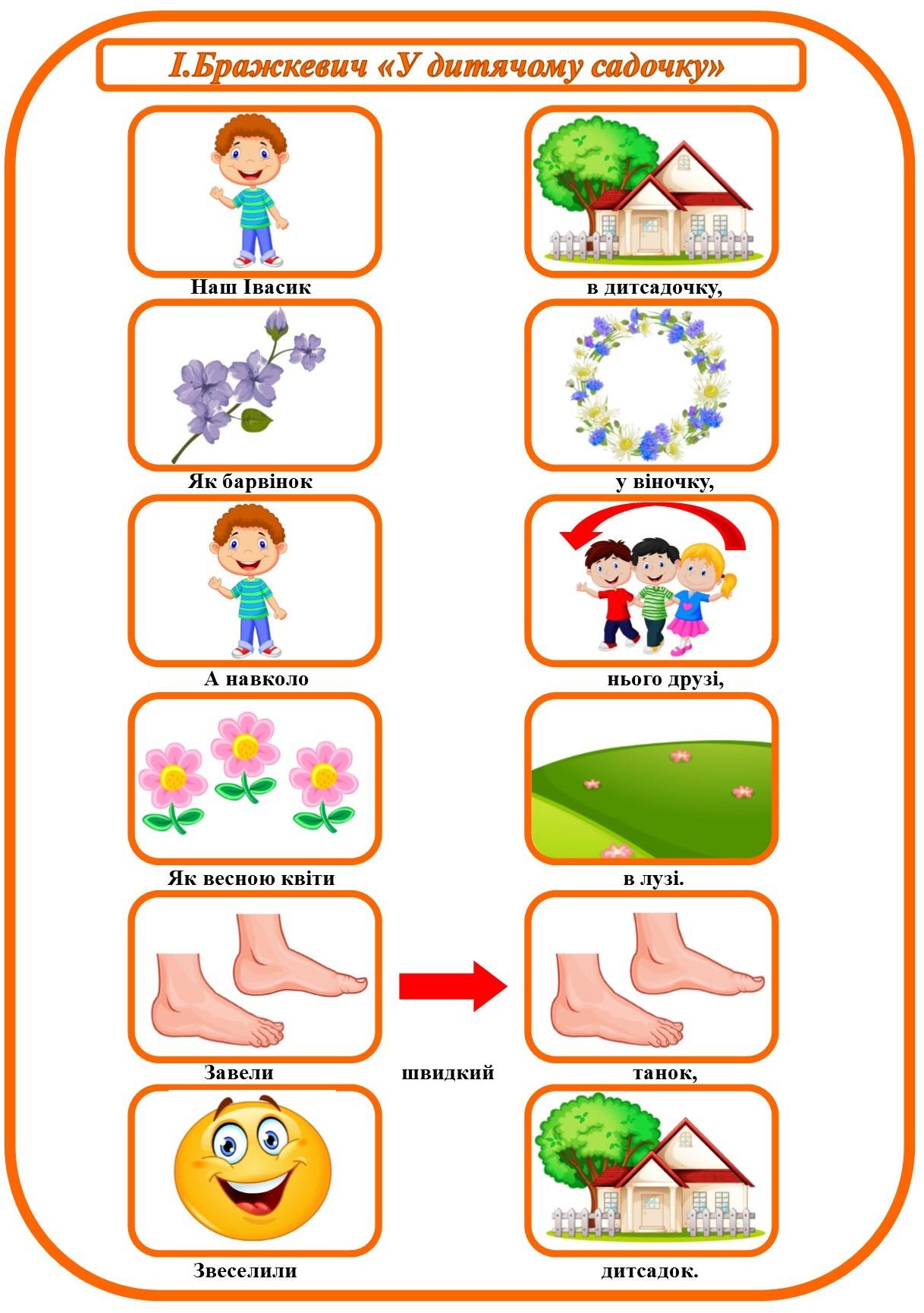 Руханка для дітей «Разом з Івасиком»https://www.youtube.com/watch?v=GcDbOAtOfnMДивимось казочку «Їжачок та Соловейко»https://www.youtube.com/watch?v=Db7KQA0B2ocПро кого ви подивились казочку?Хто хотів з’їсти солов’ятка?Чим закінчилась казочка?Майстер-клас для дітей та батьків «Малюємо долоньками»https://www.youtube.com/watch?v=O4Y-N59IBFgРекомендації для батьків:- Не перенавантажуйте дитину кількістю виконання завдань.- Оберіть із запропонованих ті види активностей, які ваша дитина буде виконувати із задоволенням.ДодаткиРозфарбуйте діточок, які ходять у дитячий садок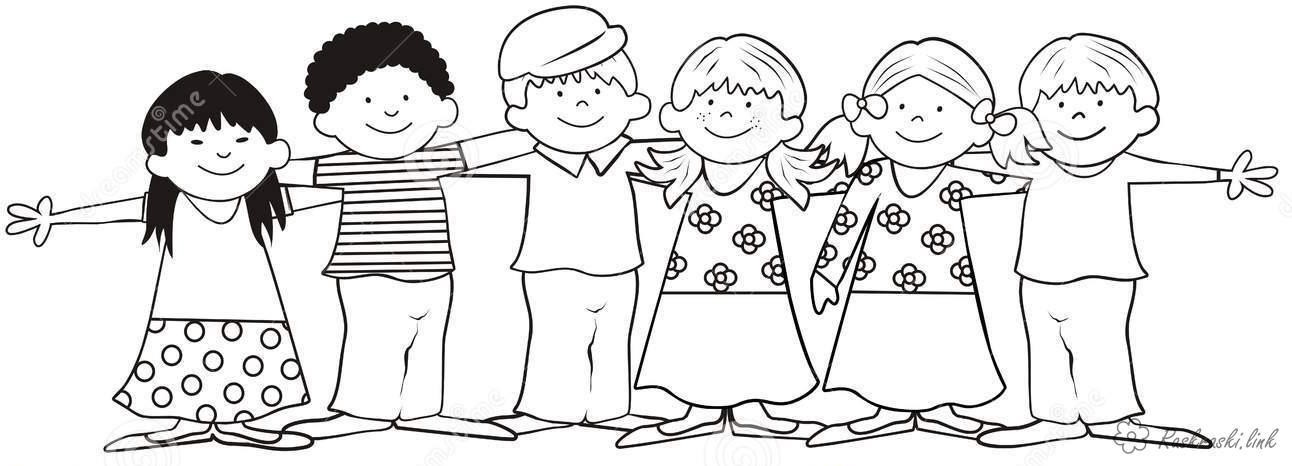 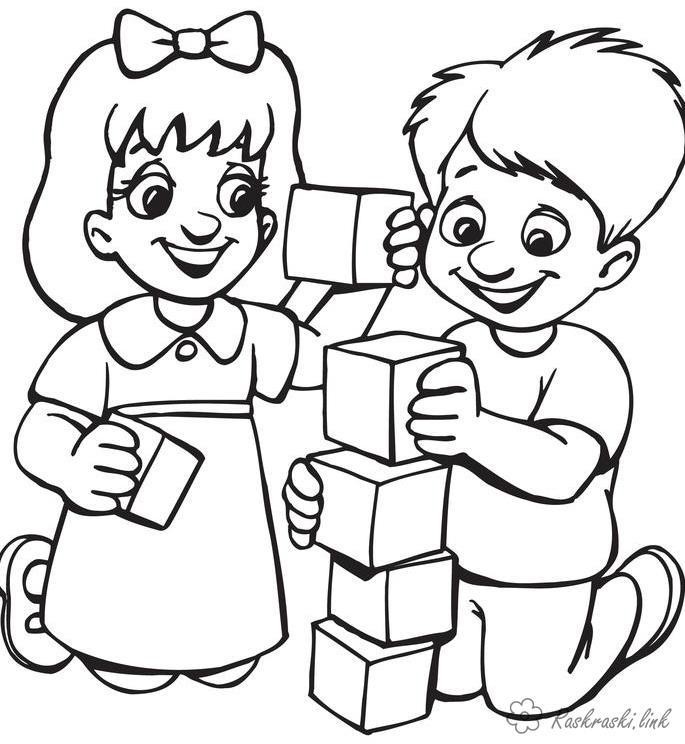 Порахуй, скільки на малюнку дітей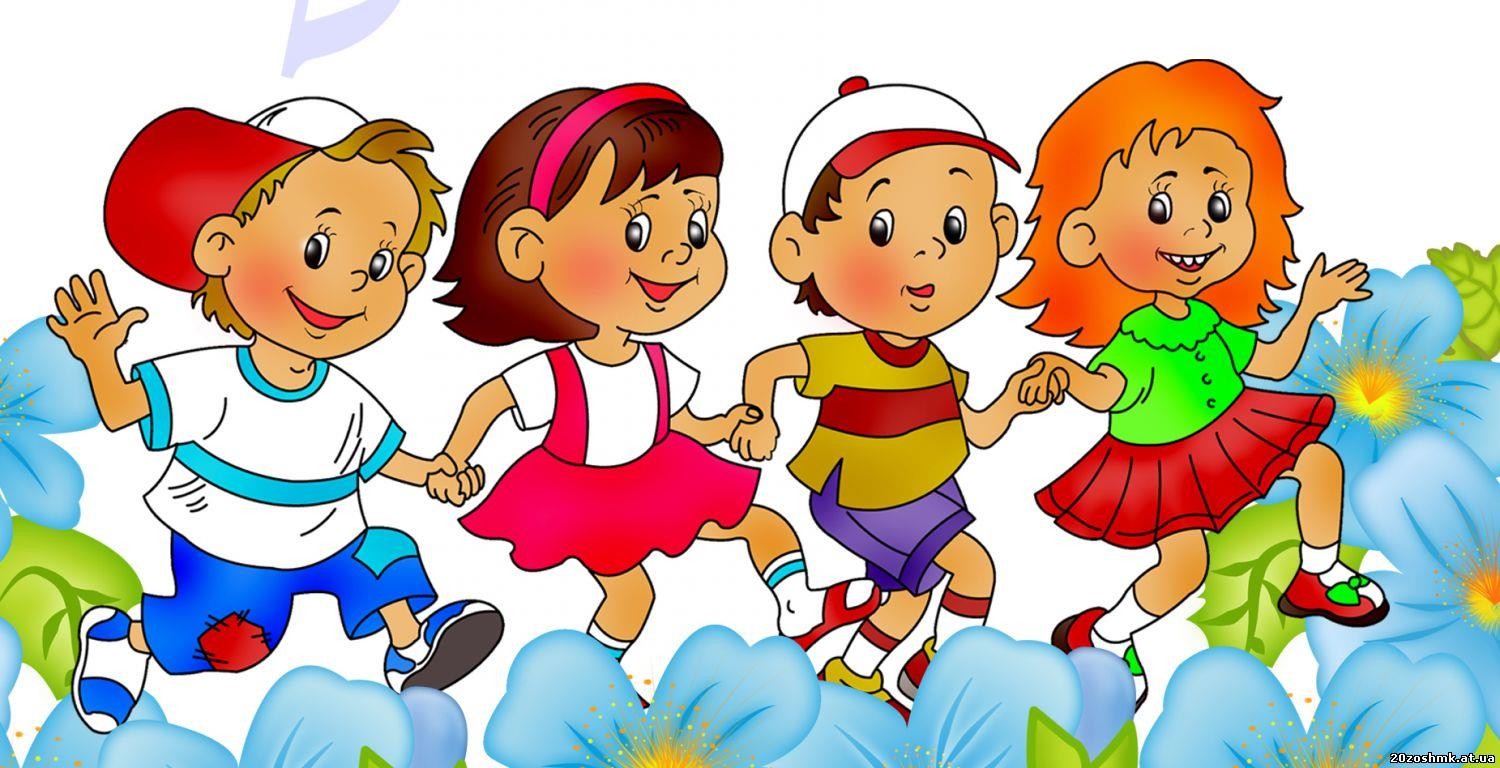 Скільки хлопчиків? Скільки дівчаток? У чому вдягнені діти?Нехай ваші дітки розкажуть вам, що можна робити у дитячому садку за ілюстрацією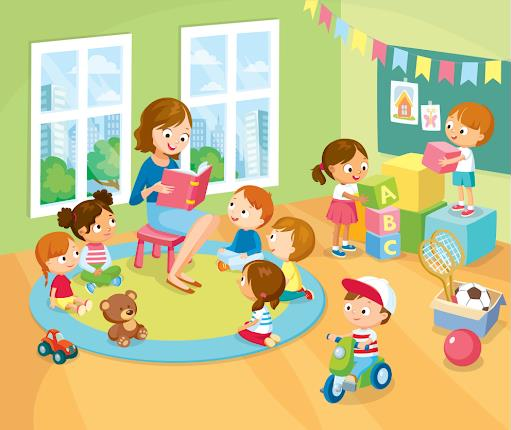 Обговоріть з дітьми правила поведінки у дитячому садку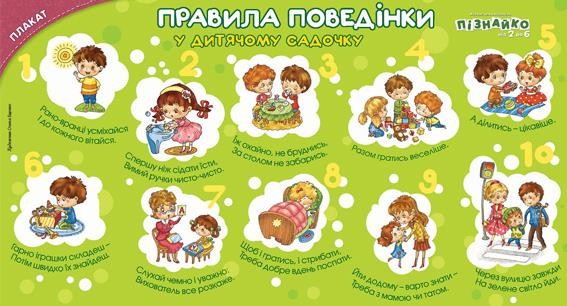 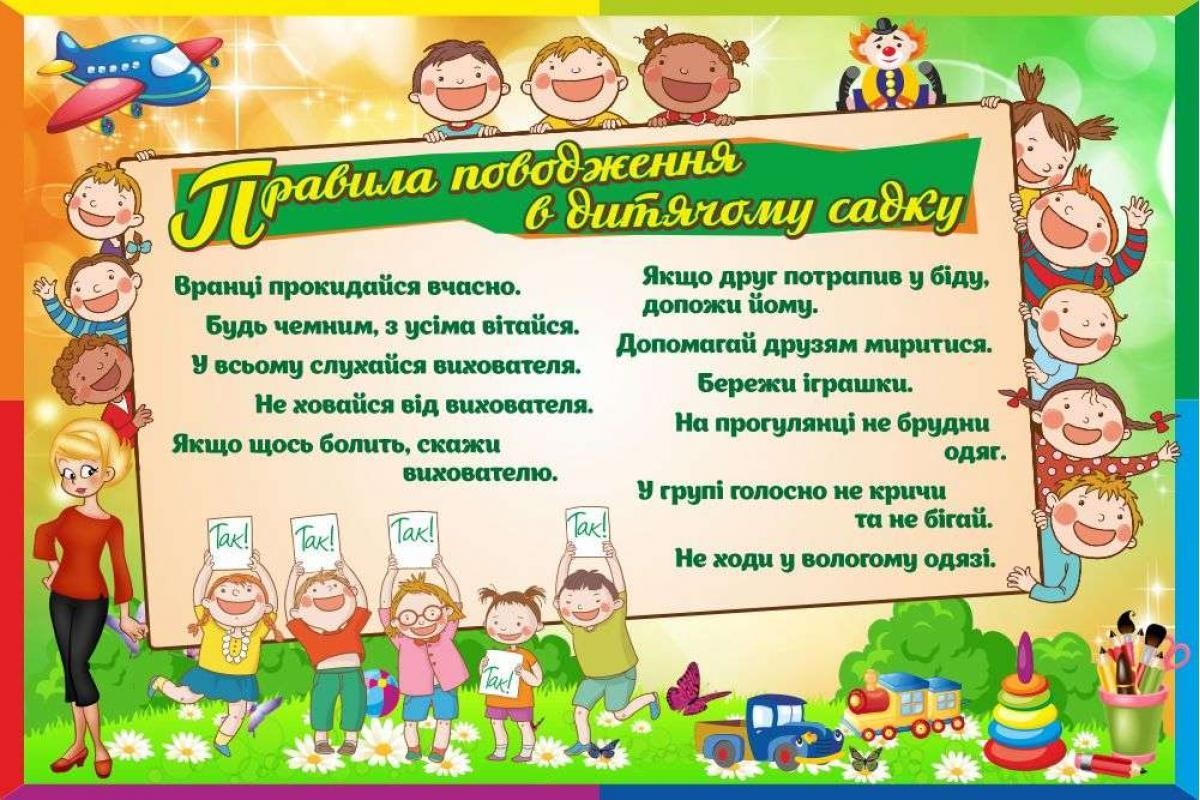 Малюємо пальчиками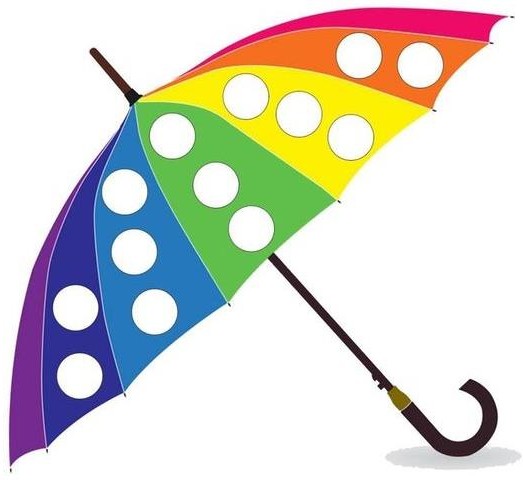 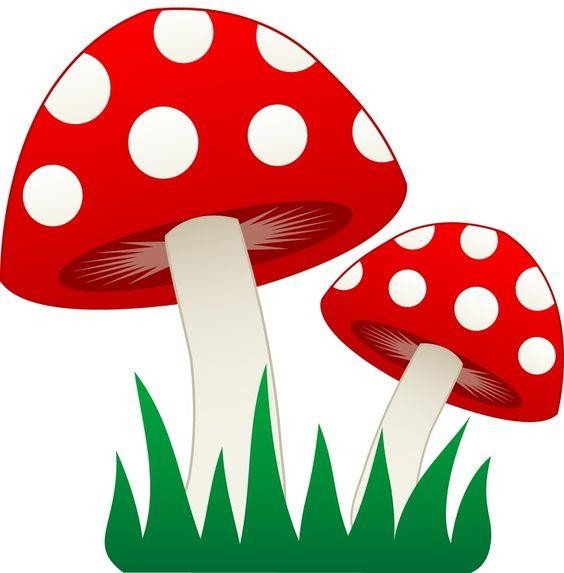 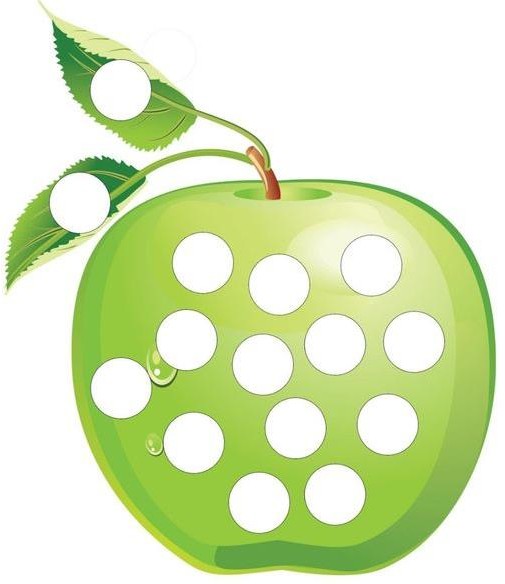 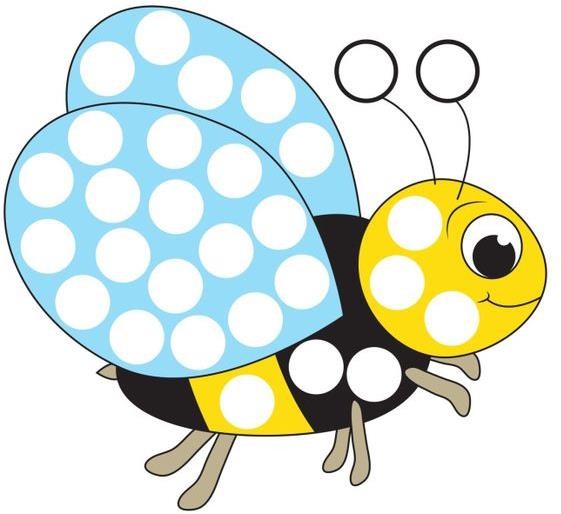 Пройди лабіринт пальчиком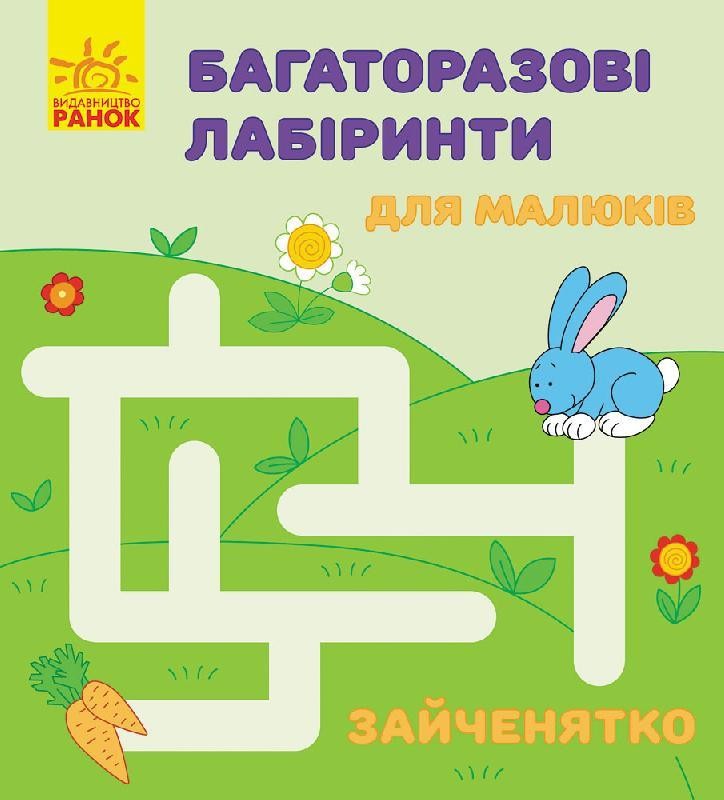 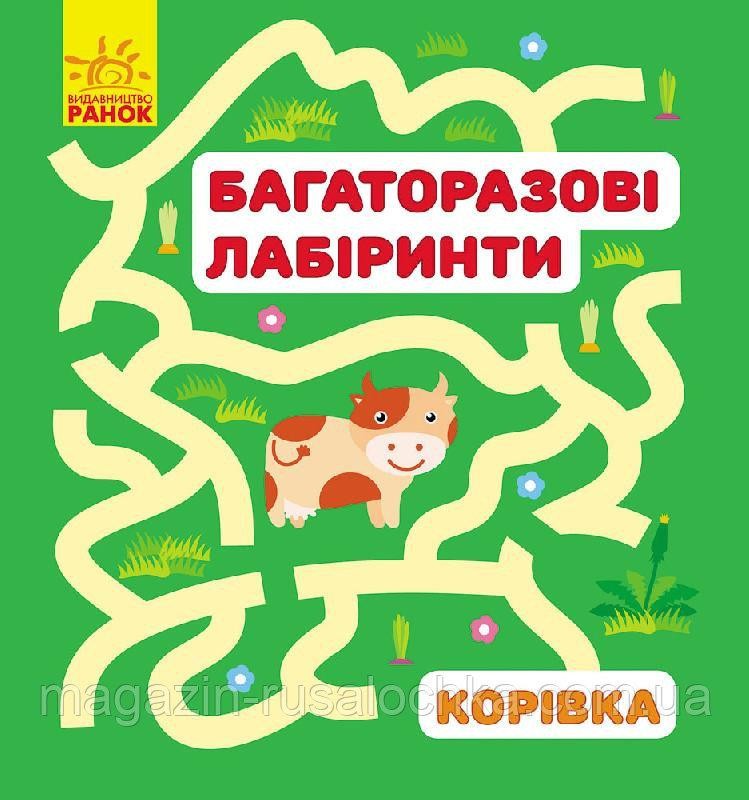 